ESCOLA BÁSICA MUNICIPAL CÉSAR AVELINO BRAGAGNOLO.ERVAL VELHO 28 DE OUTUBRO DE 2020.DIRETORA: REJANE PROVENSIPROFESSORA: ELISIANE DE LIMA DE OLIVEIRA TURMAS: PRÉ I, II E IIIDISCIPLINA: INFORMÁTICA 28/10/2020 ATÉ 11/11/2020     CURIOSIDADES:   VOCÊ SABIA QUE O MOUSE SIGINIFICA RATO EM INGLÊS?    ELE SERVE PARA DESENHAR E INDICAR QUE ATIVIDADE VOCÊ QUER REALIZAR NO COMPUTADOR.   ENTAO VAMOS NOS DIVERTIR COM A MÁSCARA DO MOUSE!   COM AJUDA DO PAPAI OU DA MAMÃE, PINTE E RECORTE SUA MÁSCARA. 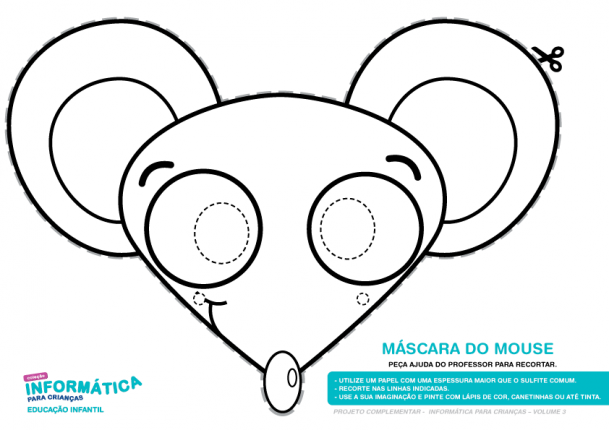 